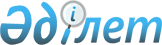 О внесении изменений в решение Аральского районного маслихата Кызылординской области от 29 декабря 2021 года № 189 "О бюджете сельского округа Аккум на 2022-2024 годы"
					
			С истёкшим сроком
			
			
		
					Решение Аральского районного маслихата Кызылординской области от 5 декабря 2022 года № 320. Прекращено действие в связи с истечением срока
      Аральский районный маслихат Кызылординской области РЕШИЛ:
      1. Внести в решение Аральского районного маслихата Кызылординской области от 29 декабря 2021 года № 189 "О бюджете сельского округа Аккум на 2022-2024 годы" следующие изменения:
      пункт 1 изложить в новой редакции:
      "1. Утвердить бюджет сельского округа Аккум на 2022-2024 годы согласно приложениям 1, 2 и 3, в том числе на 2022 год в следующих объемах:
      1) доходы – 70 862 тысяч тенге, в том числе:
      налоговые поступления – 3 234 тысяч тенге;
      поступления от продажи основного капитала – 0;
      поступления трансфертов – 67 628 тысяч тенге;
      2) затраты – 72346,2 тысяч тенге;
      3) чистое бюджетное кредитование – 0;
      бюджетные кредиты – 0;
      погашение бюджетных кредитов – 0;
      4) сальдо по операциям с финансовыми активами – 0;
      приобретение финансовых активов – 0;
      поступления от продажи финансовых активов государства – 0;
      5) дефицит (профицит) бюджета – - 1 064,5 тысяч тенге;
      6) финансирование дефицита (использование профицита) бюджета – 1 064,5 тысяч тенге.".
      Приложение 1 к указанному решению изложить в новой редакции согласно приложению к настоящему решению.
      2. Настоящее решение вводится в действие с 1 января 2022 года и подлежит опубликованию. Бюджет сельского округа Аккум на 2022 год
					© 2012. РГП на ПХВ «Институт законодательства и правовой информации Республики Казахстан» Министерства юстиции Республики Казахстан
				
      Секретарь Аральского районного маслихата 

Б. Турахметов
Приложение к решению
Аральского районного маслихата
от "5" декабря 2022 года № 320Приложение 1 к решению
Аральского районного маслихата
от "29" декабря 2021 года № 189
Категория 
Категория 
Категория 
Категория 
Сумма на 
2022 год
(тысяч тенге)
Класс
Класс
Класс
Сумма на 
2022 год
(тысяч тенге)
Подкласс
Подкласс
Сумма на 
2022 год
(тысяч тенге)
Наименование
Сумма на 
2022 год
(тысяч тенге)
1
2
3
4
5
1. Доходы
70 862
1
Налоговые поступления
3 234
01
Подоходный налог
35
2
Индивидуальный подоходный налог с доходов, не облагаемых у источника выплаты
35
04
Hалоги на собственность
3 160
1
Hалоги на имущество
100
3
Земельный налог
10
4
Hалог на транспортные средства
3 050
05
Внутренние налоги на товары и услуги
39
3
Поступления за использование природных и других ресурсов
39
4
Поступления трансфертов
67 628
02
Трансферты из вышестоящих органов государственного управления
67 628
3
Трансферты из бюджета района (города областного значения) 
67 628
Функциональная группа
Функциональная группа
Функциональная группа
Функциональная группа
Сумма на 
2022 год
Администратор бюджетных программ
Администратор бюджетных программ
Администратор бюджетных программ
Сумма на 
2022 год
Программа
Программа
Сумма на 
2022 год
Наименование
Сумма на 
2022 год
2. Затраты
72 346,2
01
Государственные услуги общего характера
39 083
124
Аппарат акима города районного значения, села, поселка, сельского округа
39 083
001
Услуги по обеспечению деятельности акима города районного значения, села, поселка, сельского округа
39 083
07
Жилищно-коммунальное хозяйство
1 872,5
124
Аппарат акима города районного значения, села, поселка, сельского округа
1 872,5
008
Освещение улиц населенных пунктов
1 472,5
009
Обеспечение санитарии населенных пунктов
400
08
Культура, спорт, туризм и информационное пространство
30 971
124
Деятельность в области культуры
30 971
006
Поддержка культурно-досуговой работы на местном уровне
30 971
15
Трансферты
419,7
124
Аппарат акима города районного значения, села, поселка, сельского округа
419,7
048
Возврат неиспользованных (недоиспользованных) целевых трансфертов
419,7
3.Чистое бюджетное кредитование
0
Бюджетные кредиты
0
5
Погашение бюджетных кредитов
0
4. Сальдо по операциям с финансовыми активами
0
Приобретение финансовых активов
0
5. Дефицит (профицит) бюджета
- 1 064,5
6. Финансирование дефицита (использование профицита) бюджета
1 064,5
8
Используемые остатки бюджетных средств
1 064,5
1
Свободные остатки бюджетных средств
1 064,5
01
Свободные остатки бюджетных средств
1 064,5
2
Остатки бюджетных средств на конец отчетного периода
0
01
Остатки бюджетных средств на конец отчетного периода
0